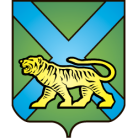 ТЕРРИТОРИАЛЬНАЯ ИЗБИРАТЕЛЬНАЯ КОМИССИЯ
ГОРОДА УССУРИЙСКАРЕШЕНИЕг. Уссурийск
О внесении изменений в решение территориальной избирательной комиссии города Уссурийска от 26 марта 2020 года № 257/1700 «Об утверждении численного составачленов участковых избирательных комиссий с правом решающего голоса участковдля голосования №№ 2880 – 2887»	Рассмотрев поступившие в территориальную избирательную комиссию города Уссурийска предложения по кандидатурам для назначения членами участковых избирательных комиссий участков для  голосования,  образованных на основании решения территориальной избирательной комиссии города Уссурийска  от 25 марта 2020 года № 256/1682 «Об образовании участков для голосования  на территориях воинских частей, расположенных в обособленных, удаленных от   населенных пунктов местностях, при подготовке и проведении общероссийского голосования по вопросу одобрения изменений в Конституцию Российской Федерации», территориальная избирательная комиссия города УссурийскаРЕШИЛА:Внести изменения в решение территориальной избирательной комиссии города Уссурийска от 26 марта 2020 года№ 257/1700 «Об утверждении численного состава членов участковых избирательных комиссий с правом решающего голоса участков для голосования №№ 2880 – 2887», изложив строку 7 пункта 1 в следующей редакции:Разместить настоящее решение на официальном сайте администрации Уссурийского городского округа в разделе «Территориальная избирательная комиссия города Уссурийска» в информационно-телекоммуникационной сети «Интернет».Председатель комиссии                 	                                            О.М. МихайловаСекретарь комиссии                                                                                Н.М. Божко15 июня 2020 года                      № 263/1746№ п\п№ участка для голосования Адрес месторасположенияКоличество членов УИК2886Приморский край, г. Уссурийск, ул. Ленинградская, д. 51 В, в/ч 247768